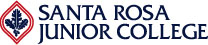 SRJC Accreditation 2015Accreditation Steering Committee MeetingSeptember 20, 20138:30am – 9:50amDoyle Library, Room 4246 and videoconferenced to Mahoney Library, Room 726Welcome and introductions (5 min.)Review of Deadlines - AllSurvey input due Sept. 30Internal first draft (committee as a whole reviews and revises) due Oct. 28First draft due for Wanda and Mary Kay’s reading due Dec. 2Progress reports from Liaisons	Updates: Reports from the State and ACCJC – Mary Kay RudolphRevision of Accreditation Standards for 2015 – Mary Kay RudolphReview of Accreditation Website and SharePoint (10 min.) See http://www.santarosa.edu/accreditation2015/index.php and SharePoint link (lower right of Accreditation homepage)Relationship of Strategic Planning and Accreditation Self Evaluation (10 min) – Jane Saldana-TalleySurveys: Updates, ideas, requests for accreditation surveys of SRJC students, employees, due to KC Greaney (cc’d to Wanda and MK) Sept. 30Questions? Concerns? What can we do to help?Future Meetings - Fridays from 8:30-9:45 a.m.Sept. 20:  Accreditation Steering Committee Oct. 18:  Standard Liaisons and Co-chairs Nov. 15:  Joint meeting of Steering Committee and Standard Liaisons Dec. 20:  As needed Spring 2014 (plan for joint meetings unless indicated otherwise in follow-up emails):  Jan. 17, Feb. 21, April 18,  May 16